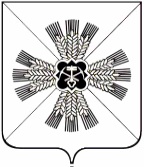 КЕМЕРОВСКАЯ ОБЛАСТЬАДМИНИСТРАЦИЯ ПРОМЫШЛЕННОВСКОГО МУНИЦИПАЛЬНОГО ОКРУГАПОСТАНОВЛЕНИЕот « 29 »  сентября г. № 1136-Ппгт. ПромышленнаяО внесении изменений в постановление администрации Промышленновского муниципального округа от 15.08.2022 № 1076-П            «Об утверждении краткосрочного плана реализации региональной программы капитального ремонта общего имущества в многоквартирных домах по Промышленновскому                               муниципальному округу на 2023-2025гг.»                                                                (в редакции постановления от 01.11.2022 № 1385-П,                                                   от 26.07.2023 № 889-П, от 28.08.2023 № 1041-П)В соответствии с частью 7 статьи 168 Жилищного кодекса Российской Федерации, частью 7 статьи 6 Закона Кемеровской области от 26.12.2013               № 141-ОЗ «О капитальном ремонте общего имущества в многоквартирных домах», Постановлением Коллегии Администрации Кемеровской области от 06.06.2014 № 224 «Об утверждении Порядка утверждения краткосрочных (сроком до трех лет) планов реализации региональной программы капитального ремонта общего имущества в многоквартирных домах»:1. Внести в постановление администрации Промышленновского муниципального округа от 15.08.2022 № 1076-П «Об утверждении краткосрочного плана реализации региональной программы капитального ремонта общего имущества в многоквартирных домах по Промышленновскому муниципальному округу на 2023-2025гг.» (в редакции постановления от 01.11.2022 № 1385-П, от 26.07.2023 № 889-П, от 28.08.2023 № 1041-П) (далее - постановление), следующие изменения:1.1. Приложение № 1.1 к постановлению изложить в редакции согласно приложению № 1.1 к настоящему постановлению;1.2. Приложение № 1.2 к постановлению изложить в редакции согласно приложению № 1.2 к настоящему постановлению;1.3. Приложение № 1.3 к постановлению изложить в редакции согласно приложению № 1.3 к настоящему постановлению.2. Настоящее постановление подлежит размещению на официальном сайте администрации Промышленновского муниципального округа в сети Интернет.3. Контроль за исполнением настоящего постановления возложить на заместителя главы Промышленновского муниципального округа – начальника Управления по жизнеобеспечению и строительству администрации Промышленновского муниципального округа  А.А. Зарубина.4. Постановление вступает в силу с дня подписания.Исп. В.Н. ЛукашенкоТел.7-45-18                                 Заместитель главы 
         Промышленновского муниципального округа –         начальник Управления по жизнеобеспечению                      и строительству администрации          Промышленновского муниципального округа							           								                           А.А. ЗарубинПриложение № 1.2                                                                                                                к постановлению администрации                                                                                                     Промышленновского муниципального округа                                        от « 29 »  сентября  2023 г. №  1136-П
Реестр многоквартирных домов, которые подлежат капитальному ремонту в рамках реализации региональной программы капитального ремонта
в многоквартирных домах по Промышленновскому муниципальному округу на 2023-2025 годы
                                  Заместитель главы 
         Промышленновского муниципального округа –         начальник Управления по жизнеобеспечению                      и строительству администрации          Промышленновского муниципального округа							           								                           А.А. ЗарубинПриложение № 1.3                                                                                                                к постановлению администрации                                                                                                     Промышленновского муниципального округа                                        от «  29 »  сентября  2023 г. №  1136-ПГлаваПромышленновского муниципального округаС.А. ФедарюкПриложение № 1.1                                                                                                                к постановлению администрации                                                                                                     Промышленновского муниципального округа                                        от «  29 »  сентября 2023 г. №  1136-ПКраткосрочный план
реализации региональной программы капитального ремонта общего имущества в многоквартирных домах 
по Промышленновскому муниципальному округу на 2023-2025 годы
Перечень многоквартирных домов, которые подлежат капитальному ремонту в рамках реализации региональной
программы капитального ремонта общего имущества в многоквартирных домах по Промышленновскому муниципальному округу на 2023-2025 годы№ п/п№ п\п№ п\пАдрес многоквартирного домаАдрес многоквартирного домаГод ввода в эксплуатациюОбщая площадь МКДСтоимость капитального ремонта, всегоВиды услуг и (или) работ, предусмотренные частями 1, 2 статьи 166 Жилищного кодекса Российской Федерации, абзацем вторым пункта 4 статьи 10 Закона Кемеровской области от 26.12.2013 № 141-ОЗ «О капитальном ремонте общего имущества в многоквартирных домах»Виды услуг и (или) работ, предусмотренные частями 1, 2 статьи 166 Жилищного кодекса Российской Федерации, абзацем вторым пункта 4 статьи 10 Закона Кемеровской области от 26.12.2013 № 141-ОЗ «О капитальном ремонте общего имущества в многоквартирных домах»Виды услуг и (или) работ, предусмотренные частями 1, 2 статьи 166 Жилищного кодекса Российской Федерации, абзацем вторым пункта 4 статьи 10 Закона Кемеровской области от 26.12.2013 № 141-ОЗ «О капитальном ремонте общего имущества в многоквартирных домах»Виды услуг и (или) работ, предусмотренные частями 1, 2 статьи 166 Жилищного кодекса Российской Федерации, абзацем вторым пункта 4 статьи 10 Закона Кемеровской области от 26.12.2013 № 141-ОЗ «О капитальном ремонте общего имущества в многоквартирных домах»Виды услуг и (или) работ, предусмотренные частями 1, 2 статьи 166 Жилищного кодекса Российской Федерации, абзацем вторым пункта 4 статьи 10 Закона Кемеровской области от 26.12.2013 № 141-ОЗ «О капитальном ремонте общего имущества в многоквартирных домах»Виды услуг и (или) работ, предусмотренные частями 1, 2 статьи 166 Жилищного кодекса Российской Федерации, абзацем вторым пункта 4 статьи 10 Закона Кемеровской области от 26.12.2013 № 141-ОЗ «О капитальном ремонте общего имущества в многоквартирных домах»Виды услуг и (или) работ, предусмотренные частями 1, 2 статьи 166 Жилищного кодекса Российской Федерации, абзацем вторым пункта 4 статьи 10 Закона Кемеровской области от 26.12.2013 № 141-ОЗ «О капитальном ремонте общего имущества в многоквартирных домах»Виды услуг и (или) работ, предусмотренные частями 1, 2 статьи 166 Жилищного кодекса Российской Федерации, абзацем вторым пункта 4 статьи 10 Закона Кемеровской области от 26.12.2013 № 141-ОЗ «О капитальном ремонте общего имущества в многоквартирных домах»Виды услуг и (или) работ, предусмотренные частями 1, 2 статьи 166 Жилищного кодекса Российской Федерации, абзацем вторым пункта 4 статьи 10 Закона Кемеровской области от 26.12.2013 № 141-ОЗ «О капитальном ремонте общего имущества в многоквартирных домах»Виды услуг и (или) работ, предусмотренные частями 1, 2 статьи 166 Жилищного кодекса Российской Федерации, абзацем вторым пункта 4 статьи 10 Закона Кемеровской области от 26.12.2013 № 141-ОЗ «О капитальном ремонте общего имущества в многоквартирных домах»Виды услуг и (или) работ, предусмотренные частями 1, 2 статьи 166 Жилищного кодекса Российской Федерации, абзацем вторым пункта 4 статьи 10 Закона Кемеровской области от 26.12.2013 № 141-ОЗ «О капитальном ремонте общего имущества в многоквартирных домах»Виды услуг и (или) работ, предусмотренные частями 1, 2 статьи 166 Жилищного кодекса Российской Федерации, абзацем вторым пункта 4 статьи 10 Закона Кемеровской области от 26.12.2013 № 141-ОЗ «О капитальном ремонте общего имущества в многоквартирных домах»Виды услуг и (или) работ, предусмотренные частями 1, 2 статьи 166 Жилищного кодекса Российской Федерации, абзацем вторым пункта 4 статьи 10 Закона Кемеровской области от 26.12.2013 № 141-ОЗ «О капитальном ремонте общего имущества в многоквартирных домах»Виды услуг и (или) работ, предусмотренные частями 1, 2 статьи 166 Жилищного кодекса Российской Федерации, абзацем вторым пункта 4 статьи 10 Закона Кемеровской области от 26.12.2013 № 141-ОЗ «О капитальном ремонте общего имущества в многоквартирных домах»Виды услуг и (или) работ, предусмотренные частями 1, 2 статьи 166 Жилищного кодекса Российской Федерации, абзацем вторым пункта 4 статьи 10 Закона Кемеровской области от 26.12.2013 № 141-ОЗ «О капитальном ремонте общего имущества в многоквартирных домах»Виды услуг и (или) работ, предусмотренные частями 1, 2 статьи 166 Жилищного кодекса Российской Федерации, абзацем вторым пункта 4 статьи 10 Закона Кемеровской области от 26.12.2013 № 141-ОЗ «О капитальном ремонте общего имущества в многоквартирных домах»№ п/п№ п\п№ п\пАдрес многоквартирного домаАдрес многоквартирного домаГод ввода в эксплуатациюОбщая площадь МКДСтоимость капитального ремонта, всегоремонт внутридомовых инженерных систем ремонт внутридомовых инженерных систем ремонт внутридомовых инженерных систем ремонт внутридомовых инженерных систем ремонт внутридомовых инженерных систем ремонт, замена модернизация лифтов, ремонт лифтовых шахт, машинных и блочных помещенийремонт, замена модернизация лифтов, ремонт лифтовых шахт, машинных и блочных помещенийремонт крыширемонт крыширемонт подвальных помеще-ний, относящихся к общему имуществу в МКДремонт фасадаремонт фундамента МКДразработка проектной документации (в случае, если подготовка проектной документации необходима в соответствии с законодательством)разработка проектной документации (в случае, если подготовка проектной документации необходима в соответствии с законодательством)услуги по строительному контролюуслуги по строительному контролю№ п/п№ п\п№ п\пАдрес многоквартирного домаАдрес многоквартирного домаГод ввода в эксплуатациюОбщая площадь МКДСтоимость капитального ремонта, всегоремонт внутридо-  мовых инженерных систем электро- снабженияремонт внутридо-  мовых инженерных систем тепло- снабженияремонт внутридо-  мовых инженерных систем водо- снабженияремонт внутридо-  мовых инженерных систем водо- отведенияремонт внутридомовых инженерных систем газоснабженияремонт, замена модернизация лифтов, ремонт лифтовых шахт, машинных и блочных помещенийремонт, замена модернизация лифтов, ремонт лифтовых шахт, машинных и блочных помещенийремонт крыширемонт крыширемонт подвальных помеще-ний, относящихся к общему имуществу в МКДремонт фасадаремонт фундамента МКДразработка проектной документации (в случае, если подготовка проектной документации необходима в соответствии с законодательством)разработка проектной документации (в случае, если подготовка проектной документации необходима в соответствии с законодательством)услуги по строительному контролюуслуги по строительному контролю№ п/п№ п\п№ п\пАдрес многоквартирного домаАдрес многоквартирного домаГод ввода в эксплуатациюкв.мруб.руб.руб.руб.руб.руб.ед.руб..кв.м.руб.руб.руб.руб.ед.руб.ед.руб.1223345678910111213141516171819202122Итого за 2023-2025 г.г.Итого за 2023-2025 г.г.Итого за 2023-2025 г.г.Итого за 2023-2025 г.г.113 166,1283 776 054,994413234,054547560,014148882,02973484,87304927,30,00,035 864,0178 799 210,90,00,00,0875 837 752,1875 723 010,02Итого по Промышленновскому району за 2023 г.Итого по Промышленновскому району за 2023 г.Итого по Промышленновскому району за 2023 г.Итого по Промышленновскому району за 2023 г.Итого по Промышленновскому району за 2023 г.5 696,4017 485 314,590,000,000,000,000,000,00,02 868,1016 851 270,20,00,00,03273 427,203360 617,20111пгт Промышленная, ул. Чапаева, д.8пгт Промышленная, ул. Чапаева, д.819882 162,006 724 086,330,000,000,000,000,000,00,01 252,06 481 604,000,00,00,01103 776,001138706,33222пгт Промышленная, мкр-н Южный, д.6пгт Промышленная, мкр-н Южный, д.619881 762,005 573 299,740,000,000,000,000,000,00,01 038,05 373 726,000,00,00,0184 576,001114997,74333пгт. Промышленная, ул. Коммунистическая, д. 9 пгт. Промышленная, ул. Коммунистическая, д. 9 20131 772,405 187 928,520,000,000,000,000,000,00,0578,104 995 940,200,00,00,0185 075,201106 913,12Итого по Промышленновскому району за 2024 г.Итого по Промышленновскому району за 2024 г.Итого по Промышленновскому району за 2024 г.Итого по Промышленновскому району за 2024 г.Итого по Промышленновскому району за 2024 г.15759,046 979 388,540,0012504240,00,000,000,000,00,06386,9032709462,500,00,00,08798112,808967 573,247711пгт Промышленная, ул. Молодежная, д.2519922 208,0 6 215 034,240,005 961 600,00,000,000,000,00,00,00,000,00,00,01125 856,001127 578,248822пгт Промышленная, ул. Новая, д.519872 423,2 6 820 774,900,006 542 640,00,000,000,000,00,00,00,000,00,00,01138 122,401140 012,509933пгт Промышленная, ул. Новая, д.719872 423,2 10 485 665,480,000,000,000,000,000,00,01961,010 152 097,000,00,00,01116 313,601217 254,88101044пгт Промышленная, ул. Новая, д.919922 554,07 779 308,730,000,000,000,000,000,00,01448,07 496 296,000,00,00,01122 592,001160 420,73111155пгт Промышленная, ул. Тельмана, д.1419941873,0 5 820 279,640,000,000,000,000,000,00,01083,75 610 314,900,00,00,0189 904,001120 060,74121266пгт Промышленная, ул. Цветочная, д.2219921 080,0 3 548 948,750,000,000,000,000,000,00,0980,23 423 838,600,00,00,0151 840,00173 270,15131377п. Плотниково, ул. Юбилейная, д.5419941 934,6 4 268 629,990,000,000,000,000,000,00,0620,04 088 280,000,00,00,0192 860,80187 489,19141488п. Плотниково, ул. Юбилейная, д.5819941 263,0 2 040 746,810,000,000,000,000,000,00,0294,01 938 636,000,00,00,0160 624,00141 486,81Итого по Промышленновскому району за 2025 г.Итого по Промышленновскому району за 2025 г.Итого по Промышленновскому району за 2025 г.Итого по Промышленновскому району за 2025 г.Итого по Промышленновскому району за 2025 г.91710,7219311351,864413234,042043320,014148882,02973484,87304927,30,00,026608,6129238478,20,09927742,00,0764766212,10764394819,581511пгт Промышленная, мкр-н Южный, д.2пгт Промышленная, мкр-н Южный, д.219871 685,04 865 799,180,000,000,000,000,000,00,0904,94 684 667,300,00,00,0180 880,001100 251,881622пгт Промышленная, мкр-н Южный, д.5пгт Промышленная, мкр-н Южный, д.519871 778,02 066 349,280,000,001 520 190,0405 384,00,000,00,00,00,000,00,00,0199 568,00141 207,281733пгт Промышленная, мкр-н Южный, д.7пгт Промышленная, мкр-н Южный, д.719901 815,05 659 390,780,000,000,000,000,000,00,01 053,85 455 522,600,00,00,0187 120,001116 748,181844пгт Промышленная, мкр-н Южный, д.8пгт Промышленная, мкр-н Южный, д.819881 790,05 643 384,980,000,000,000,000,000,00,01 051,05 441 027,000,00,00,0185 920,001116 437,981955пгт Промышленная, мкр-н Южный, д.9пгт Промышленная, мкр-н Южный, д.919891 812,05 692 031,070,000,000,000,000,000,00,01 060,05 487 620,000,00,00,0186 976,001117 435,072066пгт Промышленная, пер. Механический, д.1пгт Промышленная, пер. Механический, д.11975797,02 815 170,890,000,000,000,000,000,00,00,00,000,02726537,00,0130 286,00158 347,892177пгт Промышленная, пер. Механический, д.8пгт Промышленная, пер. Механический, д.81974765,02 702 140,190,000,000,000,000,000,00,00,00,000,02617065,00,0129 070,00156 005,192288пгт Промышленная, пер. Почтовый, д.11пгт Промышленная, пер. Почтовый, д.111973744,02 764 761,290,002 008 800,0636 120,00,000,000,00,00,00,000,00,00,0163 240,00156 601,292399пгт Промышленная, ул. Алтайская, д.5пгт Промышленная, ул. Алтайская, д.51967750,2871 864,590,000,00641 421,0171 045,60,000,00,00,00,000,00,00,0142 011,20117 386,79241010пгт Промышленная, ул. Коммунистическая, д.1апгт Промышленная, ул. Коммунистическая, д.1а1984709,72 745 555,750,000,000,000,000,000,00,0760,02 654 680,000,00,00,0134 065,60156 810,15251111пгт Промышленная, ул. Коммунистическая, д.80пгт Промышленная, ул. Коммунистическая, д.801964308,01 391 222,030,000,000,000,000,000,00,0385,81 347 599,400,00,00,0114 784,00128 838,63261212пгт Промышленная, ул. Коммунистическая, д.86пгт Промышленная, ул. Коммунистическая, д.861973753,0875 118,680,000,00643 815,00171 684,00,000,00,00,00,000,00,00,0142 168,00117 451,68271313пгт Промышленная, ул. Коммунистическая, д.90пгт Промышленная, ул. Коммунистическая, д.901979956,02 690 929,680,002 581 200,00,000,000,000,00,00,00,000,00,00,0154 492,00155 237,68281414пгт Промышленная, ул. Комсомольская, д.2пгт Промышленная, ул. Комсомольская, д.21972751,0872 794,330,000,00642 105,00171 228,00,000,00,00,00,000,00,00,0142 056,00117 405,33291515пгт Промышленная, ул. Кооперативная, д.1пгт Промышленная, ул. Кооперативная, д.11967406,01 248 717,640,001 096 200,00,0092 568,00,000,00,00,00,000,00,00,0134 510,00125 439,64301616пгт Промышленная ,ул. Крупской, д.5пгт Промышленная ,ул. Крупской, д.51966974,02 741 595,720,002 629 800,00,000,000,000,00,00,00,000,00,00,0155 518,00156 277,72311717пгт Промышленная, ул. Крупской, д.7пгт Промышленная, ул. Крупской, д.71970749,02 108 270,220,002 022 300,00,000,000,000,00,00,00,000,00,00,0142 693,00143 277,22321818пгт Промышленная, ул. Лермонтова, д.1бпгт Промышленная, ул. Лермонтова, д.1б1973558,3974 392,850,000,000,000,000,000,00,0265,6927 740,800,00,00,0126 798,40119 853,65331919пгт Промышленная, ул. Лесная, д.1пгт Промышленная, ул. Лесная, д.119791 033,03 177 155,950,002 789 100,00,00235 524,000,000,00,00,00,000,00,00,0187 805,00164 726,95342020пгт Промышленная, ул. Лесная, д.1апгт Промышленная, ул. Лесная, д.1а19811 970,06 059 048,620,005 319 000,00,00449 160,000,000,00,00,00,000,00,00,01167 450,001123 438,62352121пгт Промышленная, ул. Лесная, д.2пгт Промышленная, ул. Лесная, д.219771 083,03 330 938,910,002 924 100,00,00246 924,000,000,00,00,00,000,00,00,0192 055,00167 859,91362222пгт Промышленная, ул. Лесная, д.3пгт Промышленная, ул. Лесная, д.31965542,01 914 457,490,000,00,000,000,000,00,00,00,000,01854182,00,0120 596,00139 679,49372323пгт Промышленная, ул. Лесная, д.3апгт Промышленная, ул. Лесная, д.3а19831 624,06 034 909,050,004 384 800,01 388 520,00,000,000,00,00,00,000,00,00,01138 040,001123 549,05382424пгт Промышленная, ул. Лесная, д.5пгт Промышленная, ул. Лесная, д.51967751,02 490 660,140,000,000,000,000,000,00,0688,02 403 184,000,00,00,0136 048,00151 428,14392525пгт Промышленная, ул. Лесная, д.6пгт Промышленная, ул. Лесная, д.61981783,0624 621,81575 505,00,000,000,000,000,00,00,00,000,00,00,0136 801,00112 315,81402626пгт Промышленная, ул. Лесная, д.7пгт Промышленная, ул. Лесная, д.71974950,0757 842,55698 250,00,000,000,000,000,00,00,00,000,00,00,0144 650,00114 942,55412727пгт Промышленная, ул. Лесная, д.9пгт Промышленная, ул. Лесная, д.919841 810,41 444 208,581330 644,00,000,000,000,000,00,00,00,000,00,00,0185 088,80128 475,78422828пгт Промышленная, ул. Механическая, д.1пгт Промышленная, ул. Механическая, д.119782 461,01 963 211,071808 835,00,000,000,000,000,00,00,00,000,00,00,01115 667,00138 709,07432929пгт Промышленная, ул. Механическая, д.3пгт Промышленная, ул. Механическая, д.319812 502,09 297 624,650,006 755 400,02 139 210,00,000,000,00,00,00,000,00,00,01212 670,001190 344,65443030пгт Промышленная, ул. Механическая, д.5пгт Промышленная, ул. Механическая, д.51976798,02 818 703,100,000,000,000,000,000,00,00,00,000,02729958,00,0130 324,00158 421,10453131пгт Промышленная, ул. Молодежная, д.27пгт Промышленная, ул. Молодежная, д.2719871 563,03 311 150,130,000,000,000,000,000,00,0612,03 168 324,000,00,00,0175 024,00167 802,13463232пгт Промышленная, ул. Островского, д.107пгт Промышленная, ул. Островского, д.10719681 342,04 986 975,330,003 623 400,01 147 410,00,000,000,00,00,00,000,00,00,01114 070,001102 095,33473333пгт Промышленная, ул. Островского, д.109пгт Промышленная, ул. Островского, д.1091971773,9899 408,160,000,00661 684,5176 449,20,000,00,00,00,000,00,00,0143 338,40117 936,06483434пгт Промышленная, ул. Островского, д.109апгт Промышленная, ул. Островского, д.109а19791 015,01 179 608,840,000,00867 825,0231 420,00,000,00,00,00,000,00,00,0156 840,00123 523,84493535пгт Промышленная, ул. Островского, д.111пгт Промышленная, ул. Островского, д.1111973976,03 104 409,920,000,000,000,000,000,00,0857,02 993 501,000,00,00,0146 848,00164 060,92503636пгт Промышленная, ул. Новая, д.1пгт Промышленная, ул. Новая, д.119731 746,05 641 272,980,000,000,000,000,000,00,01 051,05 441 027,000,00,00,0183 808,001116 437,98513737пгт Промышленная, ул. Новая, д.9апгт Промышленная, ул. Новая, д.9а19951 272,51 478 869,210,000,001 087 987,5290 130,00,000,00,00,00,000,00,00,0171 260,00129 491,71523838пгт Промышленная, ул. Садовая, д.3пгт Промышленная, ул. Садовая, д.31960672,0780 982,410,000,00574 560,0153 216,00,000,00,00,00,000,00,00,0137 632,00115 574,41533939пгт Промышленная, ул. Спортивная, д.1пгт Промышленная, ул. Спортивная, д.11967805,02 991 441,990,002 173 500,0688 275,00,000,000,00,00,00,000,00,00,0168 425,00161 241,99544040пгт Промышленная, ул. Тельмана, д.11пгт Промышленная, ул. Тельмана, д.111956754,01 620 273,090,000,000,000,000,000,00,0444,01 550 892,00,00,00,0136 192,00133 189,09554141пгт Промышленная, ул. Тельмана, д.23апгт Промышленная, ул. Тельмана, д.23а1975401,81 130 978,600,001 084 860,00,000,000,000,00,00,00,000,00,00,0122 902,60123 216,00564242пгт Промышленная, ул. Тельмана, д.7пгт Промышленная, ул. Тельмана, д.71972784,0911 146,140,000,00670 320,00178 752,000,000,00,00,00,000,00,00,0143 904,00118 170,14574343пгт Промышленная, ул. Тельмана, д.9пгт Промышленная, ул. Тельмана, д.91972807,02 483 001,660,000,000,000,000,000,00,0685,12 393 054,300,00,00,0138 736,00151 211,36584444пгт Промышленная, ул. Цветочная, д.16апгт Промышленная, ул. Цветочная, д.16а1982792,23 071 683,600,000,000,000,000,000,00,0850,32 970 097,900,00,00,0138 025,60163 560,10594545пгт Промышленная, ул. Цветочная, д.20пгт Промышленная, ул. Цветочная, д.2019951 064,83 104 034,250,000,000,000,000,000,00,0855,72 988 960,100,00,00,0151 110,40163 963,75604646пгт Промышленная, ул. Чапаева, д.2пгт Промышленная, ул. Чапаева, д.219751 559,82 150 158,410,000,000,000,002076093,80,00,00,00,000,00,00,0129 636,20144 428,41614747пгт Промышленная, ул. Чапаева, д.4пгт Промышленная, ул. Чапаева, д.419782 037,52 808 659,930,000,000,000,002711912,50,00,00,00,000,00,00,0138 712,50158 034,93624848пгт Промышленная, ул. Чапаева, д.6пгт Промышленная, ул. Чапаева, д.619791 891,02 606 712,110,000,000,000,002516921,00,00,00,00,000,00,00,0135 929,00153 862,11634949п. Плотниково, ул. Лесная, д.10п. Плотниково, ул. Лесная, д.101971762,72 227 208,220,000,000,000,000,000,00,0614,02 144 702,000,00,00,0136 609,60145 896,62645050п. Плотниково, ул. Советская, д.2п. Плотниково, ул. Советская, д.219822 222,92 332 975,320,000,000,000,000,000,00,0624,02 179 632,000,00,00,01106 699,20146 644,12655151п. Плотниково, ул. Советская, д.4п. Плотниково, ул. Советская, д.419691 227,72 249 528,220,000,000,000,000,000,00,0614,02 144 702,000,00,00,0158 929,60145 896,62665252п. Плотниково, ул. Школьная, д.7п. Плотниково, ул. Школьная, д.71962288,01 036 482,160,000,000,000,000,000,00,0193,41 001 231,80,00,00,0113 824,00121 426,36675353п. Плотниково, ул. Школьная, д.8п. Плотниково, ул. Школьная, д.819841 432,94 177 197,280,000,000,000,000,000,00,0610,04 022 340,000,00,00,0168 779,20186 078,08685454п. Плотниково, ул. Школьная, д.9п. Плотниково, ул. Школьная, д.91974914,02 312 961,130,000,000,000,000,000,00,0636,02 221 548,000,00,00,0143 872,00147 541,13695555п. Плотниково, ул. Школьная, д.10п. Плотниково, ул. Школьная, д.1019871 444,34 177 744,480,000,000,000,000,000,00,0610,04 022 340,000,00,00,0169 326,40186 078,08705656п. Плотниково, ул. Школьная, д.11п. Плотниково, ул. Школьная, д.111970944,62 332 268,680,000,000,000,000,000,00,0641,02 239 013,000,00,00,0145 340,80147 914,88715757п. Плотниково, ул. Школьная, д.13п. Плотниково, ул. Школьная, д.1319691 046,72 479 879,490,000,000,000,000,000,00,0681,02 378 733,000,00,00,0150 241,60150 904,89725858п. Плотниково, ул. Школьная, д.15п. Плотниково, ул. Школьная, д.1519681 062,42 505 607,340,000,000,000,000,000,00,0688,02 403 184,000,00,00,0150 995,20151 428,14735959п. Плотниково, ул. Школьная, д.19п. Плотниково, ул. Школьная, д.191975965,02 347 518,880,000,000,000,000,000,00,0645,02 252 985,000,00,00,0146 320,00148 213,88746060п. Плотниково, ул. Школьная, д.21п. Плотниково, ул. Школьная, д.211974981,83 648 444,400,002 650 860,0839 439,000,000,000,00,00,00,000,00,00,0183 453,00174 692,40756161п. Плотниково, ул. Школьная, д.23п. Плотниково, ул. Школьная, д.231975997,12 295 543,430,000,000,000,000,000,00,0630,02 200 590,000,00,00,0147 860,80147 092,63766262п. Плотниково, ул. Школьная, д.25п. Плотниково, ул. Школьная, д.251980968,72 301 315,730,000,000,000,000,000,00,0632,02 207 576,000,00,00,0146 497,60147 242,13776363п. Плотниково, ул. Школьная, д.27п. Плотниково, ул. Школьная, д.2719841 534,14 276 346,440,000,000,000,000,000,00,0624,04 114 656,000,00,00,0173 636,80188 053,64786464п. Плотниково, ул. Юбилейная, д.1п. Плотниково, ул. Юбилейная, д.119861 432,94 076 170,600,000,000,000,000,000,00,0595,03 923 430,000,00,00,0168 779,20183 961,40796565п. Плотниково, ул. Юбилейная, д.2п. Плотниково, ул. Юбилейная, д.219861 437,84 076 405,800,000,000,000,000,000,00,0595,03 923 430,000,00,00,0169 014,40183 961,40806666п. Плотниково, ул. Юбилейная, д.3п. Плотниково, ул. Юбилейная, д.319861 392,34 074 221,800,000,000,000,000,000,00,0595,03 923 430,000,00,00,0166 830,40183 961,40816767п. Плотниково, ул. Юбилейная, д.5п. Плотниково, ул. Юбилейная, д.51986719,42 055 064,680,000,000,000,000,000,00,0300,01 978 200,000,00,00,0134 531,20142 333,48826868п. Плотниково, ул. Юбилейная, д.36п. Плотниково, ул. Юбилейная, д.3619871 940,54 268 913,190,000,000,000,000,000,00,0620,04 088 280,000,00,00,0193 144,00187 489,19836969п. Плотниково, ул. Юбилейная, д.37п. Плотниково, ул. Юбилейная, д.3719871 727,34 157 652,920,000,000,000,000,000,00,0605,03 989 370,000,000,00,0182 910,40185 372,52847070п. Плотниково, ул. Юбилейная, д.41п. Плотниково, ул. Юбилейная, д.4119901 213,71 937 353,740,000,000,000,000,000,00,0279,01 839 726,000,000,00,0158 257,60139 370,14857171п. Плотниково, ул. Юбилейная, д.42п. Плотниково, ул. Юбилейная, д.4219891 259,92 047 333,120,000,000,000,000,000,00,0295,01 945 230,000,000,00,0160 475,20141 627,92867272п. Плотниково, ул. Юбилейная, д.43п. Плотниково, ул. Юбилейная, д.4319901 255,92 047 141,120,000,000,000,000,000,00,0295,01 945 230,000,000,00,0160 283,20141 627,92877373п. Плотниково, ул. Юбилейная, д.51п. Плотниково, ул. Юбилейная, д.5119911 946,34 269 191,590,000,000,000,000,000,00,0620,04 088 280,000,000,00,0193 422,40187 489,19887474п. Плотниково, ул. Юбилейная, д.52п. Плотниково, ул. Юбилейная, д.5219901 959,84 269 839,590,000,000,000,000,000,00,0620,04 088 280,000,000,00,0194 070,40187 489,19897575п. Плотниково, ул. Юбилейная, д.53п. Плотниково, ул. Юбилейная, д.5319921 942,44 269 004,390,000,000,000,000,000,00,0620,04 088 280,000,000,00,0193 235,20187 489,19907676п. Плотниково, ул. Юбилейная, д.55п. Плотниково, ул. Юбилейная, д.5519942 023,54 158 400,290,000,000,000,000,000,00,0603,03 976 182,000,000,00,0197 128,00185 090,29Планируемые показатели выполнения работ по капитальному ремонту многоквартирных домов в 2023-2025 гг.Планируемые показатели выполнения работ по капитальному ремонту многоквартирных домов в 2023-2025 гг.Планируемые показатели выполнения работ по капитальному ремонту многоквартирных домов в 2023-2025 гг.Планируемые показатели выполнения работ по капитальному ремонту многоквартирных домов в 2023-2025 гг.Планируемые показатели выполнения работ по капитальному ремонту многоквартирных домов в 2023-2025 гг.Планируемые показатели выполнения работ по капитальному ремонту многоквартирных домов в 2023-2025 гг.Планируемые показатели выполнения работ по капитальному ремонту многоквартирных домов в 2023-2025 гг.Планируемые показатели выполнения работ по капитальному ремонту многоквартирных домов в 2023-2025 гг.Планируемые показатели выполнения работ по капитальному ремонту многоквартирных домов в 2023-2025 гг.Планируемые показатели выполнения работ по капитальному ремонту многоквартирных домов в 2023-2025 гг.Планируемые показатели выполнения работ по капитальному ремонту многоквартирных домов в 2023-2025 гг.Планируемые показатели выполнения работ по капитальному ремонту многоквартирных домов в 2023-2025 гг.                         Заместитель главы 
Промышленновского муниципального округа – начальник Управления по жизнеобеспечению               и строительству администрации Промышленновского муниципального округа						           								А.А. Зарубин